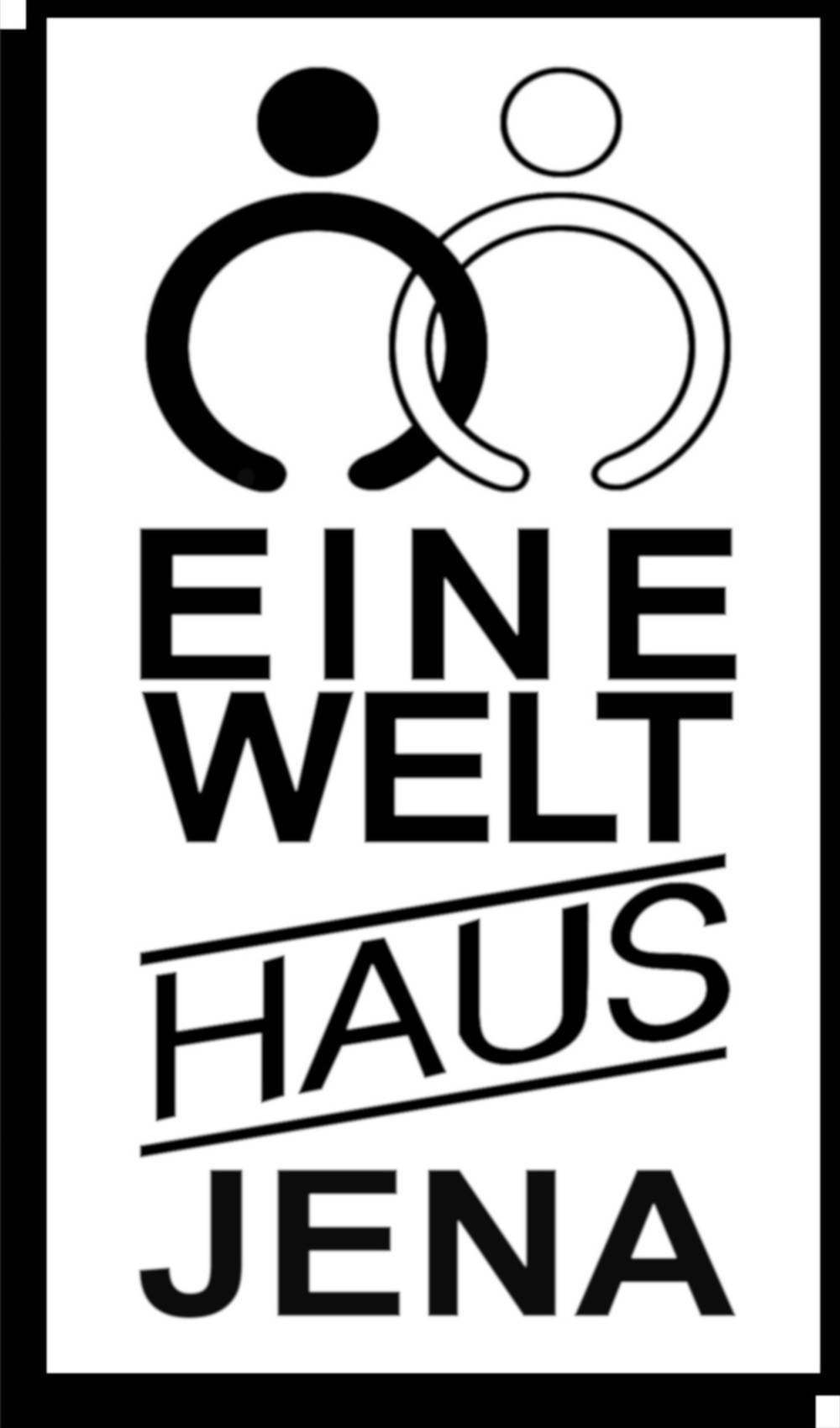 Zu Beginn des neuen Jahres möchte ich über den Fortgang unserer Zusammenarbeit mit Menschen in Mosambik und Togo im Jahr 2019  berichten. MOSAMBIK Sicher erinnern Sie sich noch an die Nachrichten über den Zyklon Idai, der im März 2019 auf die Küste Mosambiks traf und Zerstörung und Verwüstung bis weit ins Landesinnere hinterließ. Die Region, in der das Waisenheim liegt blieb verschont. Dennoch haben wir uns entschlossen den Betroffenen durch einen Beitrag aus unserem Spendenaufkommen zu helfen. Wir haben den Betrag auf das Spendenkonto von Inkota netzwerk e.V. überwiesen. In welchen Projekten dieses Geld für die Unterstützung verwendet wurde können Sie auf unserer Seite im Internet >>https://einewelt-jena.de/de/auslandsarbeit/mosambik.html<< nachlesen.Waisenhaus „Menino Jesus“Seit Februar 2019 haben drei Mädchen im Waisenhaus ein neues Zuhause gefunden: 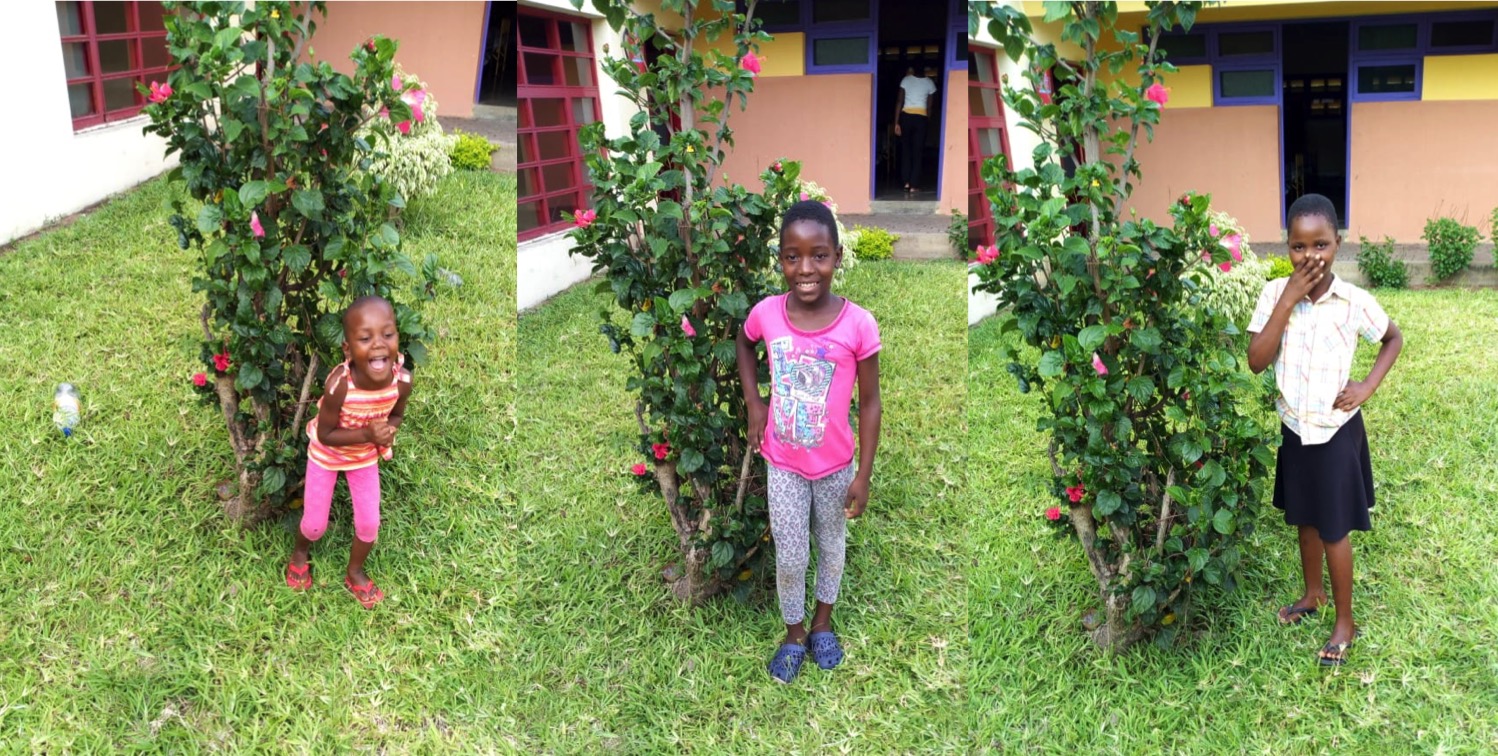 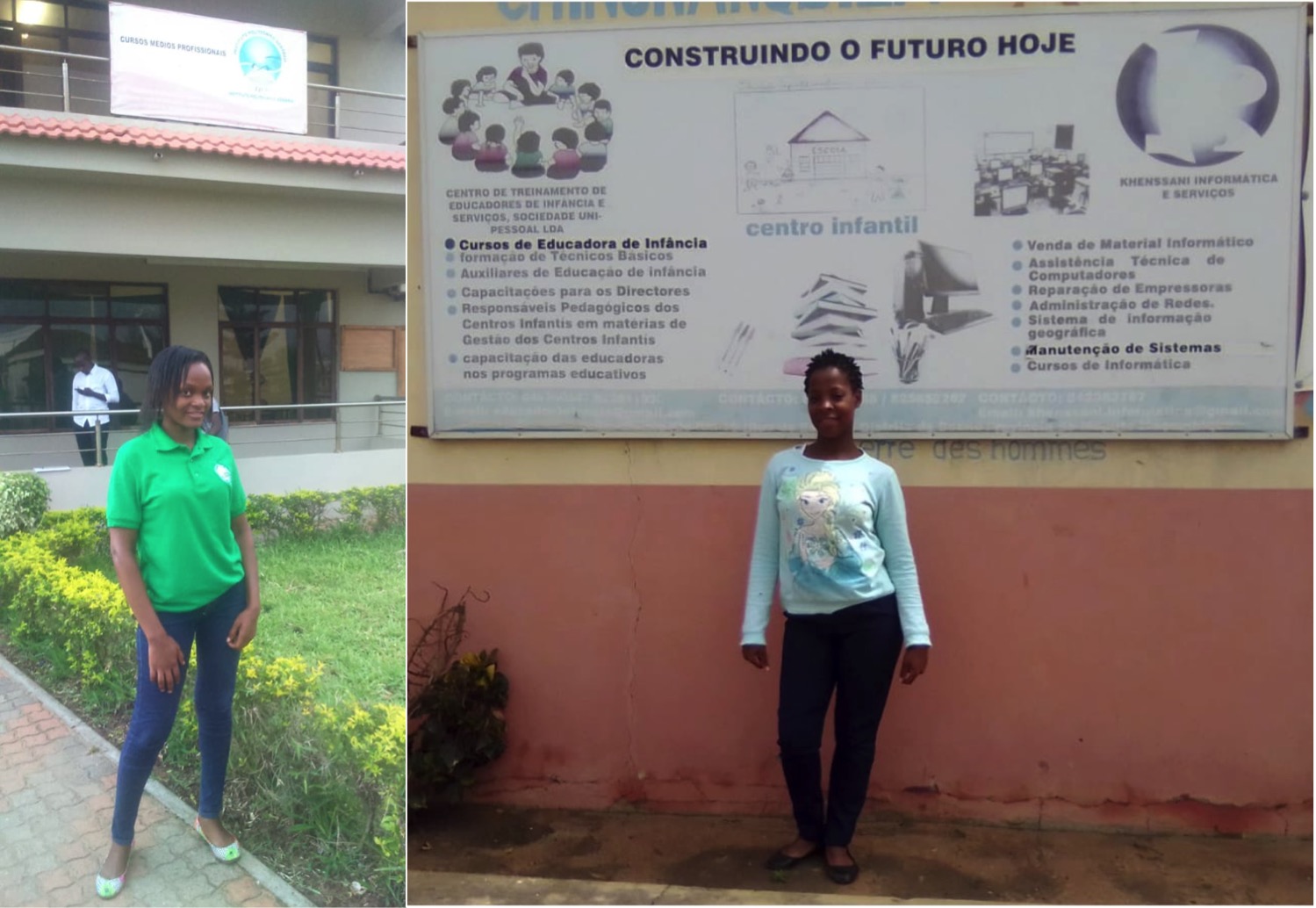 Die Finanzierung der Berufsausbildung bleibt unser vorrangiges Anliegen. Dabei können wir uns voll und ganz auf die Unterstützung der Leiterin Schwester Rufina verlassen. Sehr engagiert sucht sie, dem jeweiligen Leistungsvermögen der Mädchen entsprechend, geeignete Ausbildungsstätten. Wie 2019 werden wir auch in diesem Jahr zwei Drittel der Ausgaben für Lebensmittel und Energie übernehmen.Unsere Unterstützung bleibt weiterhin wichtig!TOGOGesundheitsprojekt KolowaréIm Jahr 2019 wurden in unserem Projekt 62 Kinder im Alter von 6 Monaten bis 19 Jahren betreut.  Von ihnen sind 15 Waisen und leben in Pflegefamilien. Alle Kinder wurden als HIV-positiv getestet und müssen mit entsprechenden Medikamenten behandelt werden. Die Dringlichkeit einer kontinuierlichen Einnahme der Medikamente ist den Eltern sehr schwer zu vermitteln, da die Kinder „gesund“ erscheinen. Ebenso ist es  für die heranwachsenden Jugendlichen schwer zu akzeptieren, dass sie Träger eines ansteckenden Krankheitserregers sind, was einschneidende Konsequenzen für ihr Sexualleben hat. Dazu kommt, dass die Kinder in großer Armut, viele von ihnen unterernährt, in oft schwer zugänglichen umliegenden Dörfern leben. Aufgrund dieser Umstände umfasst unser Projekt neben der Gesundheitsversorgung im engeren Sinn auch eine psychologische Betreuung und die Verbesserung der Ernährungssituation. 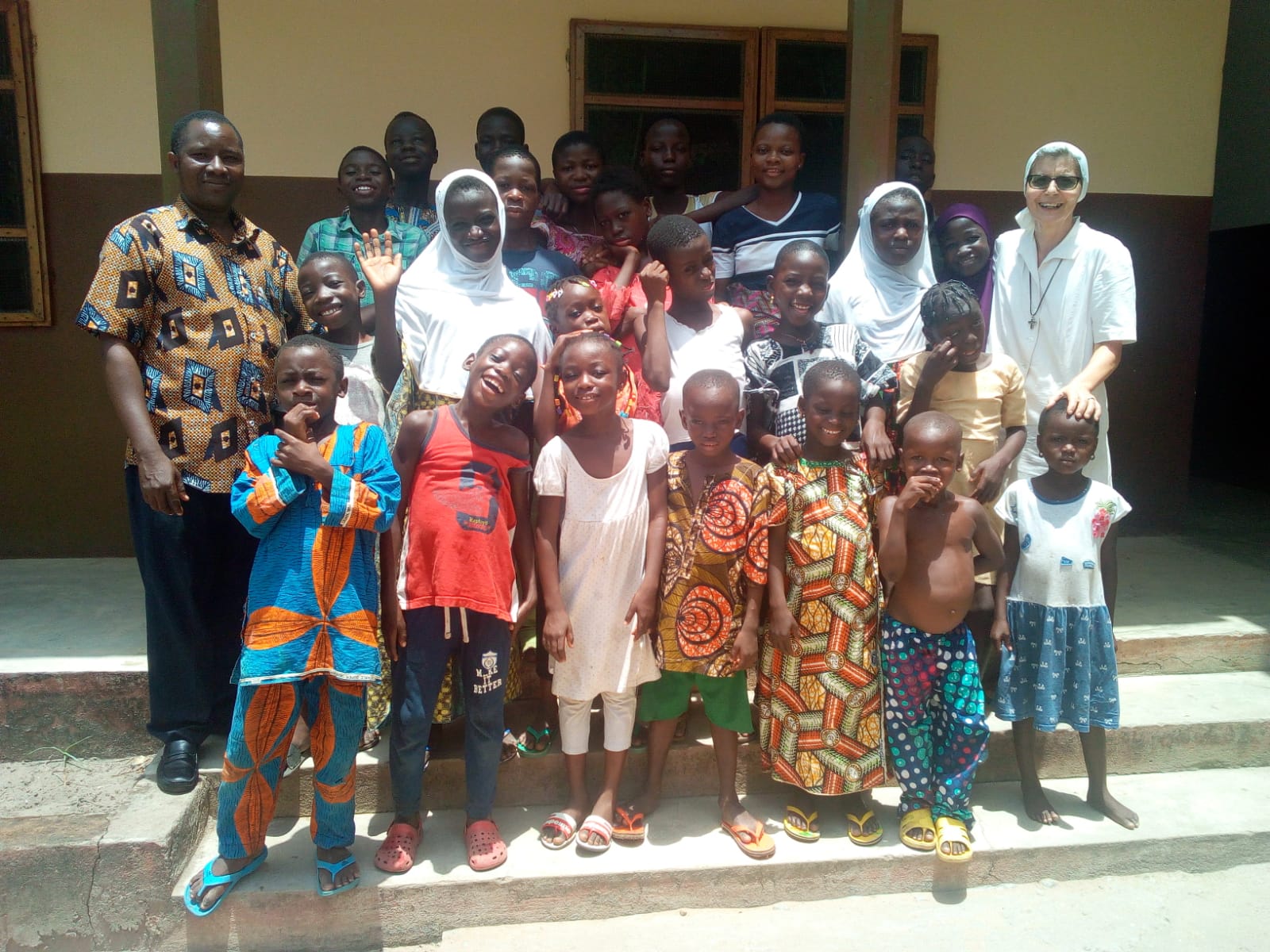 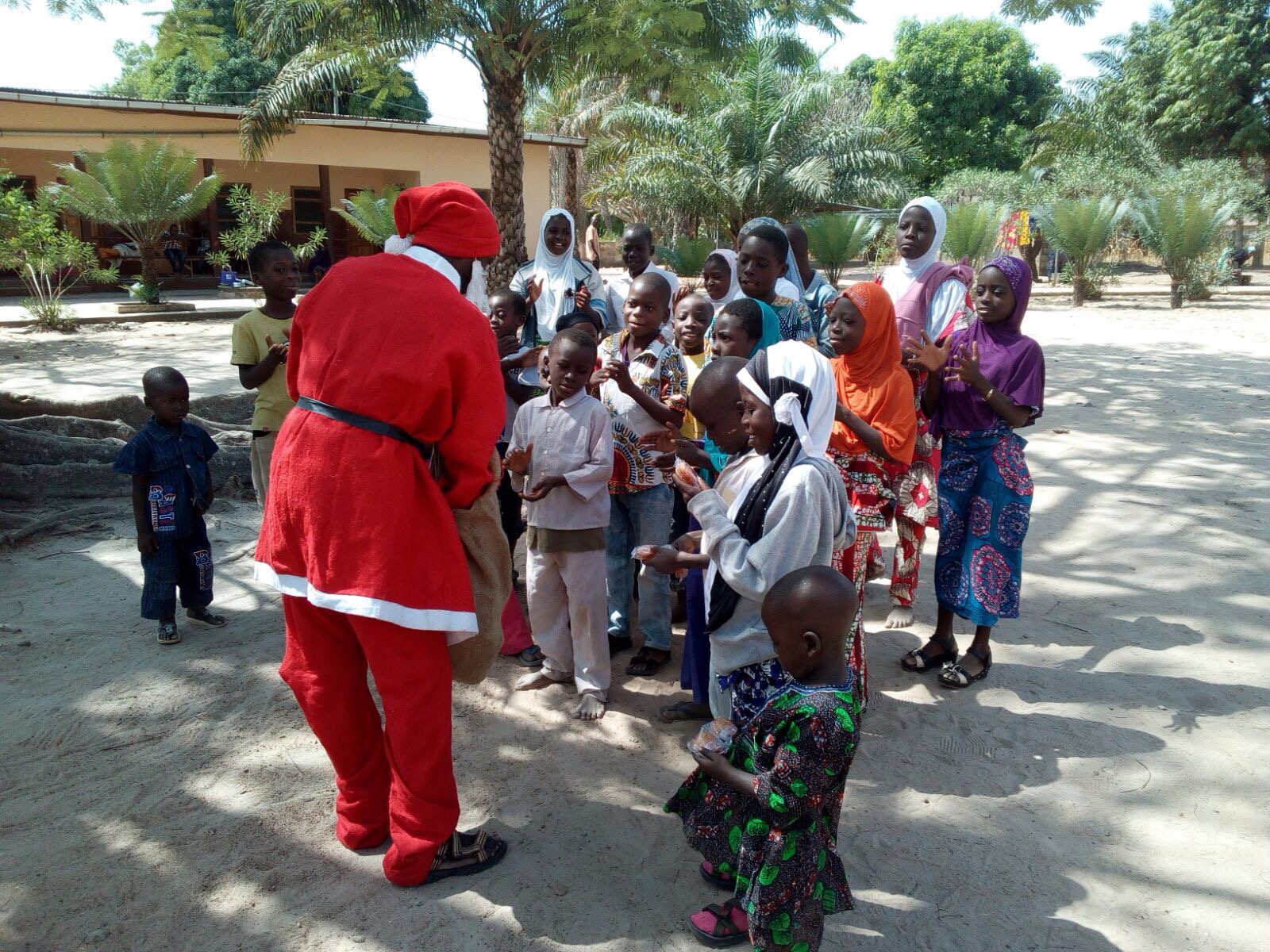 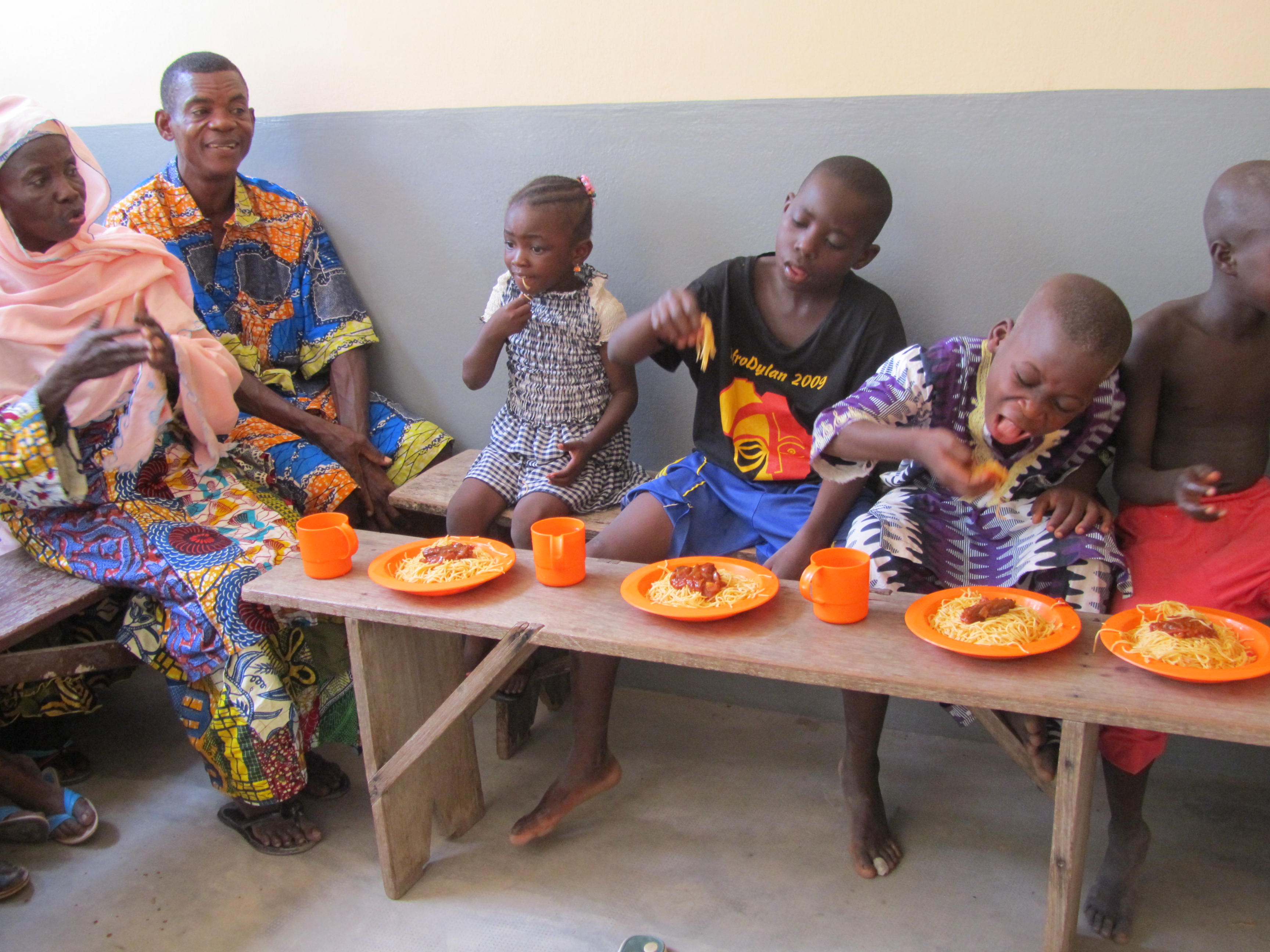 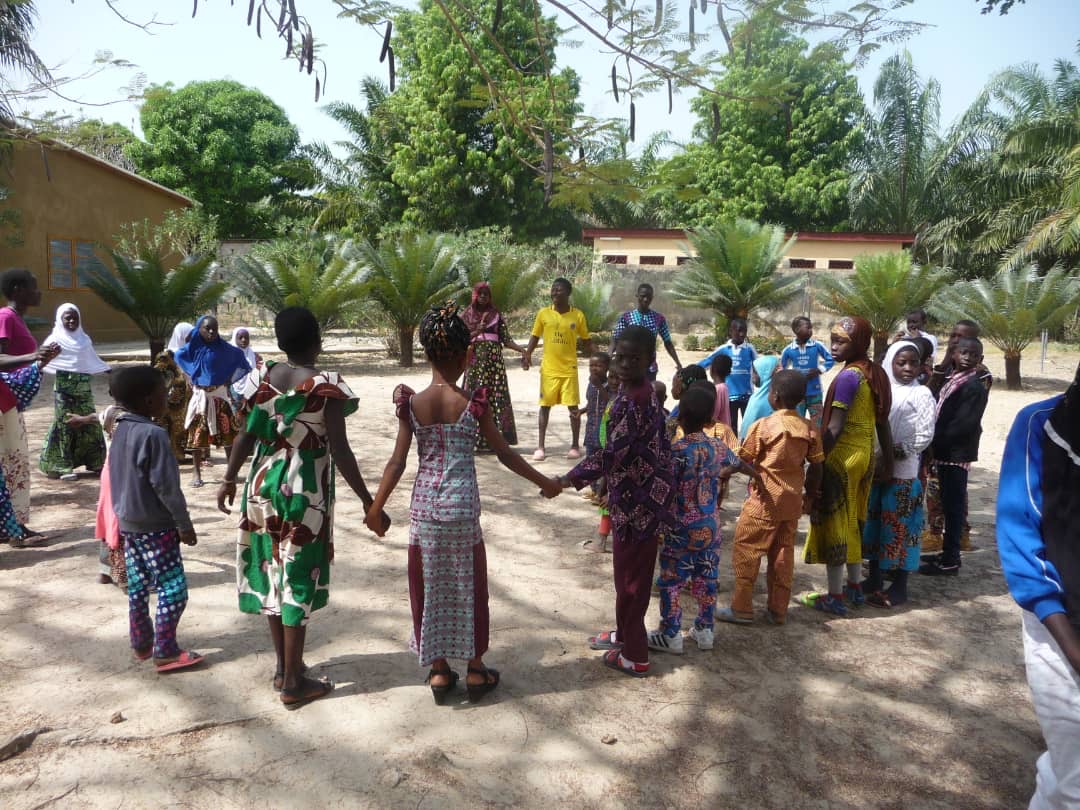 Weiterbildung von Herrn Dr. Agoro Herr Dr. Agoro hat 2018 sein Zusatzstudium in Public Health an der Universität in Lomé begonnen. Es ist als Fernstudium mit regelmäßgen Treffen in der Universität organisiert. Bisher hat er pro Jahr 4 Kurse an der Universität erfolgreich besucht. Wir unterstützen ihn mit der Erstattung der Studiengebühren und Reisekosten.  Das Studium geht voraussichtlich noch bis 2022.Von Herzen danke ich Ihnen auch im Namen der Kinder in Manhiça und Kolowaré für Ihre Spende, die eine Unterstützung nun schon seit 19 Jahren ermöglicht!Dr. Dorothea AppenrothProjektverantwortliche 							im Februar 2020